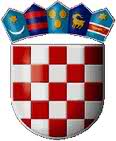    REPUBLIKA HRVATSKAVARAŽDINSKA ŽUPANIJA      OPĆINA SVETI ILIJA           Općinsko vijeće KLASA: 400-05/23-03/01                              URBROJ: 2186-08-03-23-01Sveti Ilija, 16.06.2023. godine								Na temelju članka 82 stavak 2. Pravilnika o proračunskom računovodstvu i računskom planu („Narodne Novine“ broj: 124/14, 115/15, 87/16, 3/18, 126/19 i 108/20) i članka 30. Statuta Općine Sveti Ilija (»Službeni vjesnik Varaždinske županije« broj: 05/18 i 36/20) Općinsko vijeće Općine Sveti Ilija na 11. sjednici održanoj dana 16.06.2023. godine donosi ODLUKUo raspodjeli rezultata poslovanja Općine Sveti Ilija za 2022. godinu Članak 1.Općinsko vijeće Općine Sveti Ilija donosi Odluku o raspodjeli rezultata za 2022.godinu i to:Višak prihoda poslovanja u iznosu od +9.730.719,18 knManjak prihoda od nefinancijske imovine u iznosu od  -1.570.879,89 knManjak prihoda od financijske imovine u iznosu od  -7.739.345,65 knViškom prihoda poslovanja u iznosu od +9.730.719,18 kn pokriva se manjak prihoda od nefinancijske imovine u iznosu od -1.570.879,89  kn  i manjak prihoda od financijske imovine u iznosu od  -7.739.345,65 kn, iz navedenog je ostvaren višak prihoda poslovanja u iznosu od +420.493,64 kn.Višku prihoda poslovanja u iznosu od +420.493,64 kn dodaje se manjak od nefinancijske imovine iz 2021.g. u iznosu od -1.777.054,10 kn što čini manjak u iznosu od -1.356.560,46 kn koji će se uvrstiti u Izmjene i dopune Proračuna Općine Sveti Ilija za 2023.g. U manjak je uključen manjak od proračunskog korisnika dječji vrtić „Gumbek“ u iznosu od 76.300,27 kn.Na kraju 2022.godine dječji vrtić „Gumbek“ iskazao je manjak u iznosu 76.300,27 kn. Dječji vrtić „Gumbek“ će manjak pokriti u 2023.g., sukladno tome će donijeti izmjene i dopune financijskog plana za 2023. godinu.Članak 2.Za provođenje ove Odluke zadužuje se Općinski načelnik i Jedinstveni upravni odjel Općine Sveti Ilija.Članak 3.Ova Odluka o raspodjeli rezultata poslovanja Općine Sveti Ilija za 2022.g. stupa na snagu osmog dana od dana objave u „Službenom vjesniku Varaždinske županije“.							Predsjednik Općinskog vijeća						  			     Dean Hrastić, dipl. ing.     